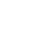 Instructions: Place an X along each continuum that best represents your classroom practice.Shift 1: From stating-a-standard toward communicating expectations for learningTeacher shares broad performance goals and/or those provided in standards or curriculum documents.Shift 2: From routine tasks toward reasoning tasksTeacher uses tasks involving recall of previously learned facts, rules, or definitions and provides students with specific strategies to follow.Teacher creates lesson-specific learning goals and communicates these goals at critical times within the lesson to ensure students understand the lesson’s purpose and  what is expected of them.Teacher uses tasks that lend themselves to multiple representations, strategies, or pathways encouraging student explanation (how) and justification (why/when) of solution strategies.Shift 3: From teaching about representations toward teaching through representationsTeacher shows students how to create a representation (e.g., a graph or picture).Shift 4: From show-and-tell toward share-and-compareTeacher uses lesson goals to determine whether to  highlight particular representations or to have students select a representation; in both cases, teacher provides opportunities for students to compare different representations and how they connect to key mathematical concepts.Teacher has students share their answers.	Teacher creates a dynamic forum where students share, listen, honor, and critique each other’s ideas to clarify and deepen mathematical understandings and language; teacher strategically invites participation in ways that facilitate mathematical connections.Shift 5: From questions that seek expected answers toward questions that illuminate and deepen student understandingTeacher poses closed and/or low-level questions, confirms correctness of responses, and provides little or no opportunity for students to explain their thinking.Teacher poses questions that advance student thinking, deepen students’ understanding, make the mathematics more visible, provide insights intostudent reasoning, and promote meaningful reflection.Shift 6: From teaching so that students replicate procedures toward teaching so that students select efficient strategiesTeacher approaches facts and procedures with the goal of speed and accuracy.Teacher provides time for students to engage with mathematical problems, developing flexibility by encouraging student selection and use of efficient strategies; teacher provides opportunities for students to evaluate when a strategy is best suited for the problem at hand.Shift 7: From mathematics-made-easy toward mathematics-takes-timeTeacher presents mathematics in small chunks so that students reach solutions quickly.Teacher questions, encourages,provides time, and explicitly states the value of grappling with mathematical tasks, making multiple attempts, and learning from mistakes.Shift 8: From looking at correct answers toward looking for students’ thinkingTeacher attends to whether an answer or procedure is (or is not) correct.Teacher identifies specific strategies or representations that are important to notice; strategically uses observations, student responses to questions, and written work to determine what students understand; and uses these data  to inform in-the-moment discourse and future lessons.Retrieved from the companion website for Everything You Need for Mathematics Coaching: Tools, Plans, and A Process That Works: Grades K–12 by Maggie B. McGatha and Jennifer M. Bay-Williams with Beth McCord Kobett and Jonathan A. Wray. Thousand Oaks, CA: Corwin, www.corwin.com. Copyright © 2018 by Corwin. All rights reserved. Reproduction authorized only for the local school site or nonprofit organization that has purchased this book.